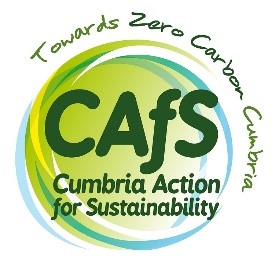 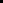 Solar Made Easyin LevensProperty owner questionnairePlease complete this form electronically and return it by email to solar@cafs.org.uk at your earliest convenience. Please answer every question with as much detail as you can provide. The more information you provide, the more accurate the initial quote will be.This project is based on the principle that CAfS will introduce groups of interested property owners to two solar PV installers so that they can provide quotes. It is likely that the initial quote will be based on a desk-top assessment, and if you are interested in exploring it further, the installer will follow this up with a site visit.  We will pass on your information once we have received completed questionnaires from a minimum of 8 properties in your community. They can be dotted about across your town or village – they don’t all have to be on the same street. Please be aware that it may take a couple of weeks before we have received that minimum number and it may also take a couple of weeks before you hear from the installer, particularly if there is a large number of properties in the group.  Before you startTo maintain the confidence of the installers in this project, we are keen only pass on properties with a high likelihood of progressing to an installation.  Therefore, before passing on your details, we are keen to ensure that:You are well informed about the costs, benefits and other considerations of installing solar PV panels on your property.Your property is suitable for an installation.To help with this, we have developed a set of Solar PV FAQs that we recommend you read before returning your questionnaire. You may also wish you watch our webinars about the project, which can be found on our Solar Made Easy webpage.We have also produced a solar PV map of Levens.  It provides an estimate of the amount of electricity that could potentially be generated from solar PV on individual roofs.  You can hover over your roof to find out how much could be generated on yours. Please note that the mapping only picks up roof shapes and cannot distinguish property ownership boundaries. Therefore, the figure may include your next-door neighbour if you are attached, or you may have several figures for your property. The generation figures should only be seen as a rough estimate – the mapping is not 100% accurate.If your roof is not shown as having any potential, it is likely to be because it is overshadowed or because there isn’t a sufficiently large area of uninterrupted roof area for the panels. Data ProtectionYour data will be used in line with GDPR data protection requirements by Greening Levens, CAfS and the named solar PV installers for your community for the purposes of the Solar Made Easy project and will not be made available to any other body for any purpose.
Your personal data will be kept until the completion of the project.
Please contact us should you wish to see your data or withdraw consent to hold data at any time by contacting this email: solar@cafs.org.uk.NameAddressEmailPhonePlease confirm that you have read the Solar PV FAQs and have checked out your roof on the Solar PV Map of Levens .Do you own your property?Are there any third parties with a stake in your property, such as a landlord or building management company?Is your property a Listed Building?Are you interested in having panels installed on your roof or on the ground?We need a photo(s) of your roof taken from the ground, (or the ground area, if you want ground-mounted panels). This helps the installers to understand any access issues. Please confirm that this has been provided along with this completed questionnaire.Provide a screen shot from Google (or Bing) Maps showing a satellite image of your roof and land. Please zoom in so that it is obvious which roof is yours. Please confirm this has been provided along with the completed questionnaire.If you have any problems with providing the above images, please contact Greening Levens at janetmbattye@gmail.com and they will help you.The cost of a solar PV system ranges between about £6,000 and £15,000 for a three-bed house, depending upon the system design and whether or not battery storage is included. Please confirm that you are aware of this.  We need to understand your annual electricity consumption in kWh, ideally broken down month by month. You can find this on your electricity bills. Please insert.If you only have access to quarterly information, please provide that instead, and indicate which quarters the figures relate to.Jan:Feb:Mar:Apr:May:Jun:Jul:Aug:Sep:Oct:Nov:Dec:Total annual consumption:Please provide details about your current electricity contract.Supplier:Tariff name:Cost per unit:Standing charge:Do you have a smart meter and is it operational?Please describe your typical home occupancy pattern i.e. number of people living at home and when they are generally in the house.What type of heating and hot water system do you currently have, and what fuel type does it use?  Do you have a hot water tank?Are you interested in electrical battery storage?Do you already have an electric vehicle and charge point?  If not, are you interested in getting one?If you are interested in roof-mounted panels, would you prefer panels that sit on top of your roof covering, or in-line panels, which replace your slates or tiles, or do you have no preference?How old is your roof? What is your roof covering (e.g. slate, tiles)?How many storeys is your property?Are there likely to be any challenges to putting up scaffolding around your property that you are aware of? If so, please describe.Are you happy for your details to be passed onto the solar PV installers that CAfS are working with to deliver the Solar Made Easy project in your community?  This is so that they can prepare quotes for you.Are you happy for the solar PV installers to share your quotes with CAfS?  CAfS will use the quotes to collate up to date cost information (anonymised) to share with others considering solar PV.Please confirm that you understand the following:You are under no obligation to place an order with any of the solar PV installers introduced to you as part of this project.If you choose to place an order, you are doing so at your own risk and are responsible for all associated costs. CAfS and Greening Levens are providing an introductory service only and make no guarantees with regard to the quality of service or the timescales within which the solar PV system will be delivered. Neither CAfS nor Greening Levens has any responsibility for the costs of the systems or any associated costs.Neither CAfS nor Greening Levens has any financial interest in the project.